 Úkol pro předškoláky chybějící v týdnu 2. 11. - 6. 11. 2020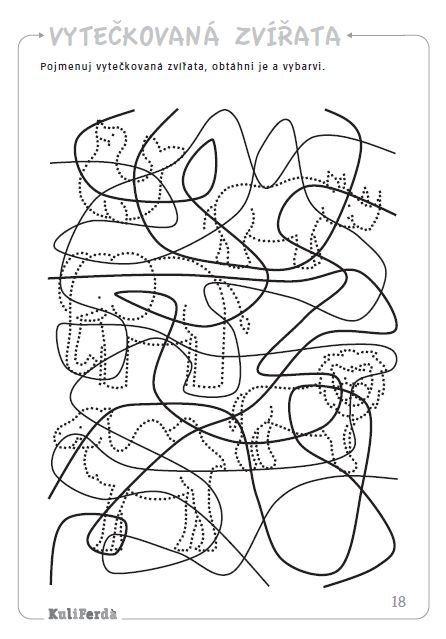 